Romans on the RampagePages 14-17Role on the WallComplete the role on the wall for Perilus.On the outside write facts about him (what we know about him)On the inside write impressions about him (personality, character traits)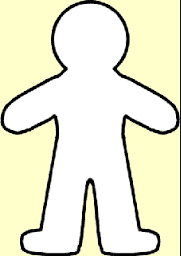 